АННОТАЦИЯ рабочей программы дисциплиныКлиническая лабораторная диагностикапо направлению подготовки 31.08.05 Клиническая лабораторная диагностика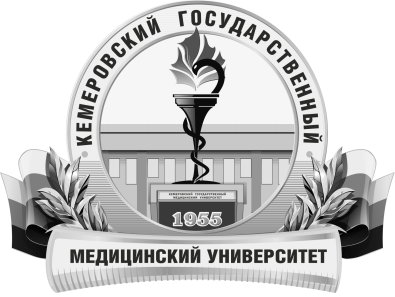 КЕМЕРОВСКИЙ ГОСУДАРСТВЕННЫЙ МЕДИЦИНСКИЙ УНИВЕРСИТЕТКафедра Медицинской биохимииТрудоемкость в часах / ЗЕ1008/28Цель изучения дисциплиныПодготовка квалифицированного врача-специалиста по клинической лабораторной диагностике, обладающего системой профессиональных знаний, умений, навыков и общекультурных, профессиональных компетенций, способного и готового для самостоятельной профессиональной деятельности врача по клинической лабораторной диагностике.Место дисциплины в учебном планеБлок 1 Дисциплины (модули) Базовая частьПолученных  при обучении по основной образовательной программе высшего образования по специальности «Лечебное дело», «Педиатрия», «Медико-профилактическое дело».Знаний, умений и навыков, необходимых в профессиональной деятельностиУК-1, ПК-1, ПК-2, ПК-4, ПК-5, ПК-6.Изучаемые темыРаздел 1. Правовые, организационные и экономические основы лабораторной диагностики РФ. 1.Определение клинико-диагностической лаборатории.2.Функции и задачи КДЛ.3.Типы КДЛ, их оснащение.4.Документы, регламентирующие основные требования к размещению КДЛ.6.Основные требования к размещению КДЛ.7.Штатное расписание КДЛ.8.Основная документация, регламентирующая работу КДЛ.Раздел 2. Действия медицинского персонала на этапах лабораторного анализа.1.Основные этапы лабораторных исследований2.Классификация.3.Обязанности персонала в каждом из этапов.4.Структура этапов.Раздел 3. Гематологические исследования.1.Определение ОАК.2.Обозначение общего анализа крови в номенклатуре медицинских услуг и номенклатуре клинических лабораторий.3.Показатели клинического анализа крови.4.История развития гематологии.5.Схема кроветворения.6.Эритроциты (эритроцитопоэз, референтные значения эритроцитов, показатели эритроцитов: MCV, MCHC, RDVcv, функции, эритроцитоз, эритропения, анизоцитоз и пойкилоцитоз).7.Гемоглобин (структура, унифицированный гемиглобинцианидный метод, нормальные показатели).8. Гематокрит (методика определения, нормальные показатели).9.СОЭ (какие существуют методики, сущность определения СОЭ, нормальные показатели).10.Тромбоциты (мегакариоцитопоэз, строение, функции, нормальные значения, тромбоцитоз, тромбопения).11.Лейкоциты (созревание лейкоцитов, классификация, функции, нормальные показатели, патологические состояния, абсолютные и относительные показатели, лейкоцитарная формула).12.Правила забора крови для клинического анализа.13.Методика изготовления мазков.14.Правила подсчета ручным методом эритроцитов, лейкоцитов и лейкоцитарной формулы.15.Автоматизированный метод подсчета форменных элементов крови (принцип работы гематологического счетчика, разделение лейкоцитов на популяции).Раздел 4. Общеклинические (химико-микроскопические) исследования. 1.Общеклиническое исследование мочи. 2.Лабораторные методы исследования кала и мокроты.Раздел 5. Цитологические исследования.1.Основы цитологии (клетка, клеточная теория, молекулярный состав клетки, строение клетки, метаболизм клетки).2.Задачи и возможности цитологического исследования.3.Квалификация врача цитолога.4.Способы получения и обработки материала для цитологического исследования.5.Цитологические методы исследования.6.Ценность и ограничение цитологического исследования.7.Клиническое значение.Раздел 6. Биохимические исследования.1.Белки плазмы крови.2.Углеводный обмен.3.Липидный обмен.4.Азотистый обмен.5.Водно-солевой обмен.6.Биохимия почек 7.Биохимия печени.8.Биохимия гормонов.9.Исследование кислотно-основного состояния.Раздел 7. Исследование гемостаза.1.Клинико-лабораторное значение гемостазиологии.2. Правила забора крови для исследования гемостаза.3. Преаналитический этап исследования гемостаза. Ошибки преаналитического этапа.4.Морфофункциональные компоненты системы гемостаза.5. Механизмы гемостаза.6. Характеристика тромбоцитов (структура, гранулы, функции).7. Механизм тромбоцитарно-сосудистого гемостаза.8. Методы оценки   тромбоцитарно-сосудистого гемостаза.9. Методы исследования тромбоцитарно-сосудистого гемостаза.10. Индукторы агрегации.11. Контроль за дезагрегантной терапией.12. Коагуляционный гемостаз (международная номенклатура факторов свертывания крови, фазы коагуляционного гемостаза).13. Методы оценки плазменного звена гемостаза.Раздел 8. Иммунологические исследования.1.Введение в иммунологию2.Врожденный иммунитет 3.Клетки иммунной системы4.Адаптивный иммунитет5.Органы иммунной системы6.Специальные разделы иммунологии.7.Иммунологические методы исследования.Раздел 9. Лабораторная диагностика заболеваний, передающихся половым путем.1.Лабораторная диагностика бактериальной инфекции (сифилиса, гонореи, хламидийной, микоплазменной инфекций).2.Клинико-лабораторная диагностика ВИЧ- инфекции. Прогнозирование прогрессии ВИЧ-инфекции и лабораторный контроль эффективности лечения.3.Диагностика грибковых заболеваний: кандидоз.Раздел 10. Лабораторная диагностика паразитарных болезней. 1.Кровепаразиты. Методы исследования.2.Паразиты в костном мозге. Методы исследования.3.Паразиты в ликворе.  Методы исследования.4.Паразиты в лимфатических узлах. Методы исследования.5.Паразиты пищеварительного тракта. Методы исследования.6.Паразиты в дуоденальном содержимом. Методы исследования.7.Паразиты в мокроте. Методы исследования.8.Паразиты в моче. Методы исследования.9.Паразиты отделяемого мочеполовых путей. Методы исследования.10.Паразиты в биоптатах тканей. Методы исследования.Раздел 11. Управление качеством клинических лабораторных исследований.1. Понятие о контроле качества клинических лабораторных исследований. Виды контроля качества.2.Организация контроля качества лабораторных исследований. Контрольный центр и референтные лаборатории, их функции.3. Перечень основных ведомственных нормативных документов, используемых при разработке «руководства по качеству» в КДЛ.4.Источники ошибок при лабораторных исследованиях. Их классификация.5. Методы КК (контроль воспроизводимости, контроль правильности, статистические расчеты, построение контрольных карт).6. Контрольные материалы. Требования, предъявляемые к ним.7. Оценка методов, используемых в КДЛ. Критерии оценки.Виды учебной работыКонтактная работа обучающихся с преподавателемАудиторная (виды):лекции;практические занятия.Внеаудиторная (виды):консультации.Самостоятельная работаустная;письменная;практическая.Форма промежуточного контролязачет